									추가사항 작성시 줄 추가 후 작성 바람위에 기재한 사항은 사실과 틀림이 없습니다2017년   월   일 성  명 :                   (인)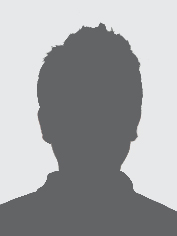 이름OOO영문한문주민번호000000 - 0000000 - 0000000 - 0결혼1.기혼 2.미혼휴대폰000-000-0000희망연봉군필여부E - mailAB0000@naver.com신장/체중           cm /        kg           cm /        kg           cm /        kg주소학력사항 (최종학력: OO대학교(4년) 졸업)학력사항 (최종학력: OO대학교(4년) 졸업)학력사항 (최종학력: OO대학교(4년) 졸업)학력사항 (최종학력: OO대학교(4년) 졸업)학력사항 (최종학력: OO대학교(4년) 졸업)학력사항 (최종학력: OO대학교(4년) 졸업)학력사항 (최종학력: OO대학교(4년) 졸업)재학기간재학기간재학기간학교명 및 전공학점학점구분0000.00.000000.00.000000.00.00OO대학교 OOO캠퍼스 OOO학과졸업0000.00.000000.00.000000.00.00OO고등학교경력사항 (전체경력 : 00년 00개월)경력사항 (전체경력 : 00년 00개월)경력사항 (전체경력 : 00년 00개월)경력사항 (전체경력 : 00년 00개월)경력사항 (전체경력 : 00년 00개월)경력사항 (전체경력 : 00년 00개월)경력사항 (전체경력 : 00년 00개월)근무기간근무기간근무기간회사 및 부서직위직위담당 직무담당 직무0000.00~0000.000000.00~0000.000000.00~0000.00어학 어학 어학 어학 어학 어학 어학 언어언어언어어학시험시험점수시험점수취득일취득일외국어명외국어명외국어명독해 능력작문 능력작문 능력회화능력회화능력  상 / 중 / 하상 / 중 / 하상 / 중 / 하상 / 중 / 하상 / 중 / 하교육/ 연수교육/ 연수교육/ 연수교육/ 연수교육/ 연수교육/ 연수교육/ 연수교육/ 연수기간과정명과정명과정명기관기관기관기관0000.00~0000.00기타활동기타활동기타활동기타활동기타활동기타활동기타활동기타활동기타활동기타활동기타활동기타활동기타활동기간기간기간활동내용활동내용활동내용활동내용기관기관기관기관기관기관자격증자격증자격증자격증자격증자격증자격증자격증자격증자격증취득일취득일취득일취득일자격증/ 면허증자격증/ 면허증등급등급등급발행처발행처병역병역병역병역병역병역병역병역병역병역병역병역병역복무기간복무기간복무기간군별/ 계급/ 병과군별/ 계급/ 병과군별/ 계급/ 병과군별/ 계급/ 병과군별/ 계급/ 병과군별/ 계급/ 병과미필사유미필사유미필사유미필사유0000.00~0000.000000.00~0000.000000.00~0000.00가족사항가족사항가족사항가족사항가족사항가족사항가족사항가족사항가족사항가족사항가족사항가족사항가족사항관계관계관계성명성명성명연령연령연령직업직업 직위 직위성장과정해당내용을 작성합니다.성격과 강점해당내용을 작성합니다.특기사항해당내용을 작성합니다.		생활신조해당내용을 작성합니다.지원 동기 및 입사 포부해당내용을 작성합니다.